¿Y qué sucedió después?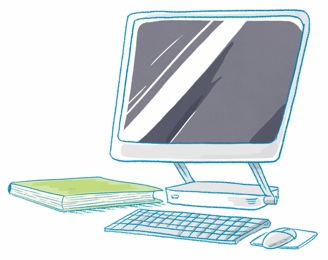 Secuencia  Piensa en los sucesos que ocurrieron en el artículo. Escribe los sucesos en el orden en que ocurrieron.